Questionnaire 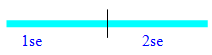 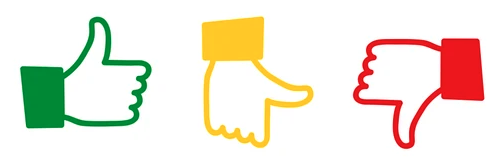 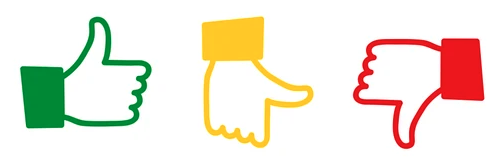 Notions généralesPour quelle raison devons-nous effectuer un raccord fondu ? (Cocher les bonnes réponses)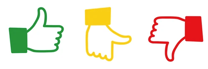 La préparation de l’élémentA l’aide de votre fiche TP, déterminez le type d’abrasifs pour la préparation des différentes zones suivantes :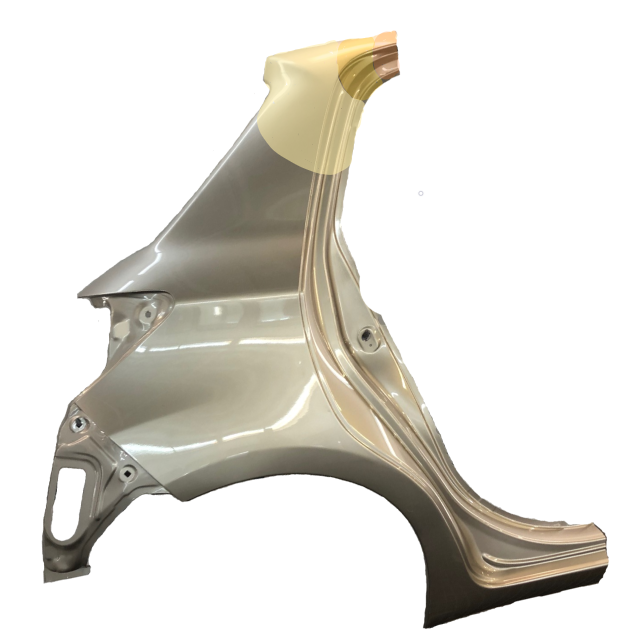 Le raccord fonduSur la photo ci-dessous, entourez l’endroit où vous allez appliquer le diluant raccord.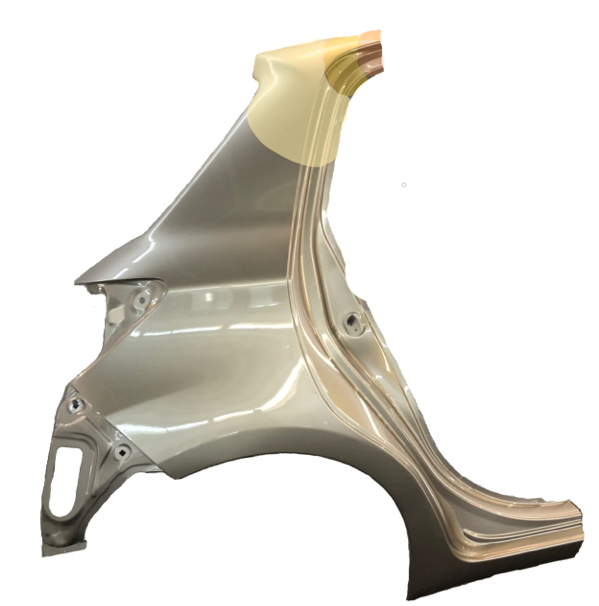 Polissage et lustrageQuelle est la différence entre le polissage et le lustrage ?Avec quel grain de papier à poncer devez-vous préparer la zone de lustrage dans l’étape de préparation ?Quel est le but des différentes étapes de polissage et de lustrage ?Gain de tempsPermet de ne pas avoir de nuance de couleurPas besoin d’effectuer un ponçageLimite le coût de la réparationPas besoin de marouflage